АДМИНИСТРАЦИЯ  ЧЕРНИГОВСКОГО РАЙОНАПОСТАНОВЛЕНИЕ _________2020                          с. Черниговка                                      _______      Руководствуясь статьёй 53 Федерального Закона от 06.10.2003 № 131-ФЗ «Об общих принципах организации местного самоуправления в Российской Федерации», Уставом Черниговского муниципального района, постановлением Администрации Черниговского района                                         от 21.10.2013 №998-па «О введении отраслевых систем оплаты труда работников муниципальных учреждений Черниговского муниципального района» П О С Т А Н О В Л Я Ю:Утвердить примерное Положение   об   оплате труда работников муниципальных учреждений Черниговского района, подведомственных Администрации Черниговского района и по виду экономической деятельности «Культура» (приложение №1).Настоящее постановление вступает в силу с момента его подписания и подлежит опубликованию в «Вестнике нормативных правовых актов Черниговского района», приложении к газете «Новое время» и распространяет свое действие на правоотношения, возникающие с 01 апреля 2020 года.С момента вступления в силу настоящего постановления, постановление №1264-па от 12.12.2013 года «Об утверждении Примерного положения об оплате труда работников муниципальных учреждений, подведомственных Администрации Черниговского района» не распространяет своё действие на учреждения культуры, подведомственные Администрации Черниговского района.  Контроль за    исполнением     настоящего    постановления возложить на руководителя аппарата местной Администрации Лященко О.А.Глава Черниговского района                                                        Сёмкин В.Н.Приложение №1 к постановлениюАдминистрации Черниговского районаОт____________№__________ПРИМЕРНОЕ ПОЛОЖЕНИЕОБ ОПЛАТЕ ТРУДА РАБОТНИКОВ МУНИЦИПАЛЬНЫХУЧРЕЖДЕНИЙ ЧЕРНИГОВСКОГО РАЙОНА, пОДВЕДОМСТВЕННЫХ АДМИНИСТРАЦИИ ЧЕРНИГОВСКОГО РАЙОНА И ПО ВИДУЭКОНОМИЧЕСКОЙ ДЕЯТЕЛЬНОСТИ «КУЛЬТУРА»1.  Общие положения1.1. Примерное положение об оплате труда работников муниципальных учреждений Черниговского района, подведомственных Администрации Черниговского района и по виду экономической деятельности "Культура" (далее - Положение, учреждение) разработано в соответствии с постановлением Администрации Черниговского района от 21.10.2013 № 998-па «О введении отраслевых систем оплаты труда работников муниципальных учреждений Черниговского района» (далее – Примерное положение) 1.2. Настоящее Положение регулирует:порядок и условия оплаты труда работников муниципальных учреждений Черниговского района, по виду экономической деятельности "Культура";порядок формирования фонда оплаты труда работников муниципальных учреждений за счет средств районного бюджета и иных источников, не запрещенных законодательством Российской Федерации.1.3. Условия оплаты труда руководителей, его заместителей, главного бухгалтера учреждения устанавливаются в соответствии с постановлением Администрации Приморского края от 24.11.2016 №541-па «Об оплате труда руководителей, заместителей и главных бухгалтеров государственных учреждений Приморского края», Администрации Черниговского района от 21.10.2013 №999-па «О порядке и размерах оплаты труда руководителей, их заместителей и главных бухгалтеров  муниципальных учреждений Черниговского   района».1.4. Заработная плата (оплата труда) работников учреждений (без учета стимулирующих выплат), устанавливаемая в соответствии с отраслевой системой оплаты труда, не может быть меньше заработной платы (оплаты труда) (без учета стимулирующих выплат), выплачиваемой до введения отраслевой системы оплаты труда, при условии сохранения объема должностных обязанностей работников и выполнения ими работ той же квалификации.1.5. Месячная заработная плата работника, полностью отработавшего за этот период норму рабочего времени и выполнившего норму труда (трудовые обязанности), не может быть ниже минимального размера оплаты труда.1.6. Оплата труда работников учреждения, занятых по совместительству, а также на условиях неполного рабочего времени, производится пропорционально отработанному времени. Определение размеров заработной платы по основной должности, а также по должности, занимаемой в порядке совместительства, производится раздельно по каждой из должностей.1.7. Заработная плата работника учреждения предельными размерами не ограничивается.1.8. Системы оплаты труда в учреждениях устанавливаются коллективными договорами, соглашениями, локальными нормативными актами, принимаемыми в соответствии с трудовым законодательством и иными нормативными правовыми актами, содержащими нормы трудового права, и Положением.1.9. Размеры окладов работников учреждений, установленные по квалификационным уровням профессиональных квалификационных групп, ежегодно увеличиваются (индексируются) в соответствии с законом Приморского края о краевом бюджете на соответствующий финансовый год, решением Думы Черниговского района о районном бюджете на соответствующий финансовый год и плановый период с учетом роста потребительских цен на товары и услуги.При увеличении (индексации) окладов работников учреждений их размеры подлежат округлению до целого рубля в сторону увеличения.2. Порядок и условия оплаты труда2.1. Основные условия оплаты труда.2.1.1. Системы оплаты труда работников учреждений включают в себя оклады, ставки заработной платы, компенсационные и стимулирующие выплаты.2.1.2. Системы оплаты труда работников учреждения устанавливаются с учетом:единого тарифно-квалификационного справочника работ и профессий рабочих;единого квалификационного справочника должностей руководителей, специалистов и служащих;государственных гарантий по оплате труда;перечня видов компенсационных выплат в муниципальных учреждениях Черниговского района, утвержденных постановлением администрации Черниговского района  №998-па от 21.10.2013 «О введении отраслевых систем оплаты труда работников муниципальных учреждений Черниговского   района»перечня видов стимулирующих выплат в муниципальных учреждениях Черниговского района, утвержденных постановлением администрации Черниговского района  №998-па от 21.10.2013 «О введении отраслевых систем оплаты труда работников муниципальных учреждений Черниговского   района»;Положения;рекомендаций Российской трехсторонней комиссии по регулированию социально-трудовых отношений;реализации Указов Президента Российской Федерации от 7 мая 2012 года №597 «О мероприятиях по реализации государственной социальной политики»,  в части оплаты труда работников бюджетной сферы и положения Программы поэтапного совершенствования системы оплаты труда в государственных (муниципальных) учреждениях на 2012-2018 годы, утвержденной распоряжением Правительства Российской Федерации от 26 ноября 2012 года №2190-р2.1.3. Учреждение в пределах имеющихся у него средств на оплату труда работников самостоятельно определяет:размеры окладов, ставок заработной платы;размеры компенсационных и стимулирующих выплат.2.2. Размеры окладов работников учреждения устанавливаются руководителем учреждения по квалификационным уровням профессиональных квалификационных групп (далее - оклады по ПКГ), утвержденных федеральным органом исполнительной власти, осуществляющим функции по выработке государственной политики и нормативно-правовому регулированию в сфере труда, не ниже размеров, установленных приложением №1 к                                                                              положению об оплате труда работников муниципальных учреждений Черниговского района, подведомственных Администрации района и по виду экономической деятельности «Культура», на основе требований к профессиональной подготовке и уровню квалификации, которые необходимы для осуществления соответствующей профессиональной деятельности, а так же с учетом сложности и объема выполняемой работы.2.3. Порядок и условия установления компенсационных выплат.2.3.1. Компенсационные выплаты работникам устанавливаются в процентах к окладам по ПКГ (окладам с учетом повышающих коэффициентов - в случае их установления), ставкам заработной платы или в абсолютных размерах, если иное не установлено федеральным или краевым законодательством, в соответствии с перечнем видов компенсационных выплат и разъяснениями о порядке установления компенсационных выплат в муниципальных учреждениях Черниговского района, утвержденными Администрацией Черниговского района.2.3.2. Работникам учреждения в соответствии с перечнем видов компенсационных выплат, утвержденных постановлением администрации Черниговского района  №998-па от 21.10.2013 «О введении отраслевых систем оплаты труда работников муниципальных учреждений Черниговского   района»,  устанавливаются следующие компенсационные выплаты:выплаты работникам, занятым на тяжелых работах, работах с вредными и (или) опасными и иными особыми условиями труда;выплаты за работу в местностях с особыми климатическими условиями;выплаты за работу в условиях, отклоняющихся от нормальных (при выполнении работ различной квалификации, совмещении профессий (должностей), сверхурочной работе, работе в ночное время и при выполнении работ в других условиях, отклоняющихся от нормальных).2.3.3. Конкретные размеры компенсационных выплат не могут быть ниже предусмотренных трудовым законодательством и иными нормативными правовыми актами Российской Федерации, содержащими нормы трудового права.2.3.4. За работу в местностях с особыми климатическими условиями к оплате труда работников учреждения применяются установленные действующим законодательством районный коэффициент к заработной плате работников учреждения, расположенных в Приморском крае, процентные надбавки к заработной плате за стаж работы в южных районах Дальнего Востока.Выплаты за работу в местностях с особыми климатическими условиями работникам учреждения выплачиваются в следующем порядке и размере:  районный коэффициент - 20 процентов месячного заработка;процентная надбавка к заработной плате за стаж работы в южных районах Дальнего Востока - 10 процентов по истечении первого года работы, с увеличением на 10 процентов за каждые последующие два года работы, но не свыше 30 процентов заработка (без учета районного коэффициента);процентная надбавка к заработной плате в размере 10 процентов за каждые шесть месяцев работы молодежи, прожившей не менее одного года в южных районах Дальнего Востока и вступающей в трудовые отношения, но не свыше 30 процентов заработка (без учета районного коэффициента).2.3.5. Работникам учреждений, место работы которых находится в сельском населенном пункте, устанавливается доплата за работу в указанной местности в размере 25 процентов оклада (ставки заработной платы – для работников учреждений, оплата труда которых рассчитывается, исходя из ставки заработной платы).2.3.6. Доплаты за работу в условиях, отклоняющихся от нормальных, устанавливаются при выполнении работ различной квалификации в соответствии со статьей 150 ТК РФ, совмещении профессий (должностей) - статьей 151 ТК РФ, сверхурочной работе - статьей 152 ТК РФ, работе в выходные и нерабочие праздничные дни - статьей 153 ТК РФ.2.3.7. Доплаты при выполнении работы в ночное время устанавливаются в соответствии со статьей 154 ТК РФ.Размер доплаты за работу в ночное время (с 22 часов до 6 часов) рассчитывается от оклада за каждый час работы в ночное время.Расчет части оклада за час работы определяется путем деления оклада работника на среднемесячное количество рабочих часов в соответствующем календарном году в зависимости от установленной продолжительности рабочей недели.Размер доплаты за работу в ночное время (с 22 часов до 6 часов) составляет 35 % оклада, рассчитанного за час работы, за каждый час работы в ночное время.2.3.8. Размеры и условия осуществления компенсационных выплат конкретизируются в трудовых договорах работников.2.4. Порядок и условия установления стимулирующих выплат.2.4.1. Стимулирующие выплаты, размеры и условия их осуществления устанавливаются коллективными договорами, соглашениями, локальными нормативными актами в пределах фонда оплаты труда работников учреждения, формируемого за счет субсидий на выполнение муниципального задания и средств, поступающих от приносящей доход деятельности учреждения (для муниципальных бюджетных учреждений), с учетом утверждаемых руководителем учреждения показателей и критериев оценки эффективности труда работников учреждения, в соответствии с перечнем видов стимулирующих выплат и разъяснениями о порядке установления стимулирующих выплат в муниципальных учреждениях Черниговского района, утвержденными Администрацией Черниговского района.Стимулирующие выплаты работникам устанавливаются в процентах к окладам по ПКГ (окладам с учетом повышающих коэффициентов - в случае их установления), ставкам заработной платы или в абсолютных размерах, если иное не установлено федеральным или краевым законодательством.2.4.2. Работникам учреждения устанавливаются следующие стимулирующие выплаты:выплаты за интенсивность и высокие результаты работы, в том числе премия за выполнение особо важных и ответственных работ;выплаты за качество выполняемых работ;выплаты за стаж непрерывной работы, выслугу лет;премии по итогам работы.Работникам учреждения по итогам выполнения особо важных и ответственных работ предоставляется премия за выполнение особо важных и ответственных работ.2.4.3. Выплаты за выслугу лет устанавливаются к должностному окладу в следующих размерах:от 1 до 5 лет – 0,10;от 5 до 10 лет – 0,15;от 10 до 15 лет – 0,20свыше 15 лет – 0,30Выплаты за выслугу лет производятся согласно отработанному времени, но не более чем за одну ставку заработной платы, установленной в соответствии с действующим законодательством.2.4.4. В случаях, когда размер оплаты труда работников зависит от выслуги лет, право на его изменение возникает в следующие сроки:- при увеличении выслуги лет – со дня достижения соответствующего стажа, если документы находятся в учреждении, или со дня представления документа о стаже, дающем право на соответствующие выплаты.При наступлении у работника права на изменение размера оплаты труда в период пребывания в ежегодном или ином отпуске, в период его временной нетрудоспособности, а также в другие периоды, в течении которых за ним сохраняется средняя заработная плата, изменение размера оплаты его труда осуществляется по окончании указанных периодов.2.4.5. Стимулирующие выплаты заместителям руководителя, главному бухгалтеру, специалистам и иным работникам, подчиненным руководителю непосредственно, производятся по решению руководителя учреждения в пределах бюджетных ассигнований на оплату труда работников учреждения, а также средств от иной приносящей доход деятельности, направленных учреждением на оплату труда работников (для районных муниципальных бюджетных учреждений):2.4.6.  Если на работника учреждения налагалось дисциплинарное взыскание, выплаты стимулирующего характера ему не устанавливаются до снятия взыскания.2.4.7.   Оценку эффективности деятельности работника учреждения осуществляет комиссия по расчету и обоснованию размера выплат стимулирующего характера, которая утверждается приказом руководителя учреждения.В комиссию по расчету и обоснованию размера выплат стимулирующего характера работникам учреждения могут включаться:Директор учреждения;Заместитель директора по учебно-воспитательной работе учреждения;Лидер профсоюза учреждения;Заведующий хозяйством учреждения;Представитель работников учреждения (в общем не менее 5 человек).Председателем комиссии по расчету размера и обоснованию данного расчета является директор учреждения.Произведенный комиссией расчет с обоснованием оформляется протоколом, который подписывается председателем и секретарем комиссии. Решение комиссии принимается простым большинством голосов. Директор учреждения утверждает своим приказом размер выплат стимулирующего характера по каждому работнику учреждения, с заключением дополнительного соглашения к трудовому договору. 2.4.8. Выплата премии по итогам работы (за месяц, квартал и т.д.) осуществляется за счет средств фонда оплаты труда по результатам оценки результативности и качества работы работников на основании показателей премирования работников.Показатели премирования работников утверждаются локальным нормативным актом учреждения. Показатели премирования работников должны отражать зависимость результатов и качества работы непосредственно от работника, быть конкретными, измеримыми и достижимыми в определенный период времени.Конкретные размеры, порядок и условия выплаты премии по итогам работы устанавливаются локальным нормативным актом учреждения с учетом мнения представительного органа работников.2.4.9. При отсутствии или недостатке объема субсидий на выполнение муниципального задания, руководитель учреждения может выносить решение о приостановке, уменьшении или отмене выплат стимулирующего характера, предупредив работника учреждения об этом в установленном законодательством порядке.3. Порядок формирования фонда оплаты труда3.1. Фонд оплаты труда работников муниципальных бюджетных учреждений формируется на соответствующий календарный год, исходя из средств субсидий на выполнение муниципального задания и средств, поступающих от приносящей доход деятельности.Доля средств на стимулирующие выплаты в фонде оплаты труда работников учреждений с 1 января 2020 года должна составлять не менее 30 процентов.3.2. Штатное расписание учреждения утверждается руководителем учреждения и включает в себя все должности служащих (профессии рабочих). 4. Оказание материальной помощи работникам учреждения4.1. В пределах экономии фонда оплаты труда работникам учреждения может быть оказана материальная помощь в трудной жизненной ситуации.4.2. Условия выплаты материальной помощи и ее предельные размеры устанавливаются коллективными договорами, локальными нормативными актами учреждений, с учетом мнения представительного органа работников.4.3. Решение об оказании материальной помощи работнику и ее конкретных размерах принимает руководитель учреждения на основании письменного заявления работника.                                                                              Приложение №1                                                                               к примерному положению об оплате труда работников муниципальных учреждений Черниговского района, подведомственных Администрации Черниговского района и по виду экономической деятельности «Культура»от___________№_______Размеры базовых окладов по профессиональным квалификационным группам в учреждениях культурыЧерниговского муниципального района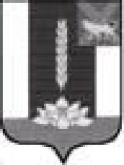 Об утверждении примерного Положения об   оплате   труда    работников муниципальных учреждений Черниговского района, подведомственных Администрации Черниговского района и по виду экономической деятельности «Культура»№ п/пПрофессиональные квалификационные группы, уровниДолжностиРазмер базового оклада (рубли)1.Профессиональные квалификационные группы должностей работников учреждений культурыПрофессиональные квалификационные группы должностей работников учреждений культурыПрофессиональные квалификационные группы должностей работников учреждений культуры1.1Профессиональная квалификационная группа «Должности работников культуры, искусства и кинематографии среднего звена»Аккомпаниатор1.2.Профессиональная квалификационная группа «Должности работников культуры, искусства и кинематографии ведущего звена»Методист (музея, центра культуры и досуга)13 8001.2.Профессиональная квалификационная группа «Должности работников культуры, искусства и кинематографии ведущего звена»Художник по свету13 8001.2.Профессиональная квалификационная группа «Должности работников культуры, искусства и кинематографии ведущего звена»Киномеханик 13 8001.2.Профессиональная квалификационная группа «Должности работников культуры, искусства и кинематографии ведущего звена»Главный библиотекарь1.2.Профессиональная квалификационная группа «Должности работников культуры, искусства и кинематографии ведущего звена»Звукооператор1.2.Профессиональная квалификационная группа «Должности работников культуры, искусства и кинематографии ведущего звена»Экскурсовод1.2.Профессиональная квалификационная группа «Должности работников культуры, искусства и кинематографии ведущего звена»Редактор музея1.2.Профессиональная квалификационная группа «Должности работников культуры, искусства и кинематографии ведущего звена»Библиотекарь10 2001.2.Профессиональная квалификационная группа «Должности работников культуры, искусства и кинематографии ведущего звена»Библиограф1.2.Профессиональная квалификационная группа «Должности работников культуры, искусства и кинематографии ведущего звена»Художник-декоратор1.3.Профессиональная квалификационная группа «Должности руководящего состава культуры, искусства и кинематографии»Заведующий художественно-постановочной частью1.3.Профессиональная квалификационная группа «Должности руководящего состава культуры, искусства и кинематографии»Заведующий сектором (отделом, филиалом)14 9001.3.Профессиональная квалификационная группа «Должности руководящего состава культуры, искусства и кинематографии»Балетмейстер хореографического коллектива1.3.Профессиональная квалификационная группа «Должности руководящего состава культуры, искусства и кинематографии»Звукорежиссер13 8001.3.Профессиональная квалификационная группа «Должности руководящего состава культуры, искусства и кинематографии»Главный хранитель 13 8001.3.Профессиональная квалификационная группа «Должности руководящего состава культуры, искусства и кинематографии»Хормейстер2.Профессиональные квалификационные группы общеотраслевых должностей руководителей, специалистов служащихПрофессиональные квалификационные группы общеотраслевых должностей руководителей, специалистов служащихПрофессиональные квалификационные группы общеотраслевых должностей руководителей, специалистов служащих2.1.Профессиональная квалификационная группа «Общеотраслевые должности служащих первого уровня»1 квалификационный уровеньКассир билетных касс7 5002.2Профессиональная квалификационная группа «Общеотраслевые должности служащих второго уровня»2 квалификационный уровеньЗаведующий хозяйством8 9003.Профессиональные квалификационные группы общеотраслевых профессий рабочихПрофессиональные квалификационные группы общеотраслевых профессий рабочихПрофессиональные квалификационные группы общеотраслевых профессий рабочих3.1.Профессиональная квалификационная группа «Общеотраслевые профессии рабочих первого уровня»1 квалификационный уровеньУборщик служебных помещений6 5003.2.Профессиональная квалификационная группа «Общеотраслевые профессии рабочих второго уровня»1 квалификационный уровеньВодитель12 800